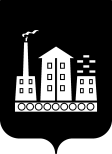 АДМИНИСТРАЦИЯГОРОДСКОГО ОКРУГА СПАССК-ДАЛЬНИЙПОСТАНОВЛЕНИЕ31 мая 2022 г.                          г. Спасск-Дальний, Приморского края	            № 340-паО внесении изменений в постановление Администрации городского округа Спасск-Дальний от 15.12.2020 г № 606-па «Об утверждении муниципальной программы «Комплексное обслуживание, энергосбережение и повышение энергетической эффективности муниципальных бюджетных учреждений городского округа Спасск-Дальний на 2021-2024 годы»В соответствии с Федеральным законом от 23 ноября 2009 года № 261-ФЗ «Об энергосбережении и о повышении энергетической эффективности и о внесении изменений в отдельные законодательные акты Российской Федерации», со статьей   179 Бюджетного кодекса Российской Федерации, Уставом городского округа  Спасск-Дальний,  постановлением администрации  городского округа  Спасск-Дальний  от    15 апреля  2014 года № 291-па «Об утверждении порядка принятия решения о разработке, формировании, реализации и проведения оценки эффективности муниципальных программ городского округа  Спасск-Дальний», Администрация городского округа Спасск-ДальнийПОСТАНОВЛЯЕТ:       1. Внести в постановление Администрации городского округа Спасск-Дальний от 15 декабря 2020 г. № 606-па «Об утверждении муниципальной программы «Комплексное обслуживание, энергосбережение и повышение энергетической эффективности муниципальных бюджетных учреждений городского округа Спасск-Дальний на 2021-2024 годы» (в редакции постановления от 15 декабря  2021 года № 639-па) следующие изменения:в паспорте Программы восьмую позицию  изложить в следующей редакции:1.2   в разделе III  «Перечень программных мероприятий» таблицу изложить в следующей редакции (прилагается);в разделе IV «Ресурсное обеспечение»  таблицу изложить в следующей редакции:Распределение расходов местного бюджета для софинансированияреализации программы в период 2021 -2024 гг.1.4 в приложении к программе таблицу «Перечень целевых показателей и  индикаторов» изложить в следующей редакции (прилагается).   2. Административному управлению Администрации городского округа Спасск-Дальний (Моняк) опубликовать настоящее постановление в средствах массовой информации и разместить на официальном сайте правовой информации городского округа Спасск-Дальний.3. Контроль за исполнением настоящего постановления возложить на заместителя главы Администрации городского округа Спасск-Дальний     Патрушева К.О.Глава  городскогоокруга Спасск-Дальний			                                              О.А. Митрофанов ПЕРЕЧЕНЬЦЕЛЕВЫХ ПОКАЗАТЕЛЕЙ И ИНДИКАТОРОВ Объемы и источники финансирования:Источником финансирования мероприятий Программы являются средства бюджета Приморского края и бюджета городского округа Спасск-Дальний. Общий объем финансирования мероприятий Программы составляет 24017,00 тыс. руб. (в ценах каждого года), в том числе по годам:2021 год – 6 809,2 тыс. руб.;2022 год – 5 737,00 тыс. руб.;2023 год – 5 877,60 тыс. руб.;2024 год – 5 593,20 тыс. руб.Бюджета Приморского края на финансирование Программы   0,00 руб., в том числе по годам:2021 год – 0 руб.;2022 год – 0 руб.;2023 год – 0 руб.;2024 год – 0 руб.Объем средств бюджета городского округа на финансирование Программы – 24017,00 тыс. руб. (в ценах каждого года), в том числе по годам:2021 год – 6 809,2 тыс. руб.;2022 год – 5 737,00 тыс. руб.;2023 год – 5 877,60 тыс. руб.;2024 год – 5 593,20 тыс. руб.2021 г.2022 г.2023 г.2024 г.Итого средства местного бюджета (тыс. руб.)  в том числе МБУ «Наш город» (тыс. руб.)6 809,26 809,25 737,005 737,005 877,605 877,605 593,205 593,2024 017,0024 017,00Средства краевого бюджета (тыс. руб.)0,000,000,000,000,00Приложение к постановлению Администрации городского округа Спасск-Дальний от 31.05.2022 № 340-паПриложение к постановлению Администрации городского округа Спасск-Дальний от 31.05.2022 № 340-паПриложение к постановлению Администрации городского округа Спасск-Дальний от 31.05.2022 № 340-паПереченьосновных мероприятий,Переченьосновных мероприятий,Переченьосновных мероприятий,Переченьосновных мероприятий,Переченьосновных мероприятий,Переченьосновных мероприятий,Переченьосновных мероприятий,Переченьосновных мероприятий,Переченьосновных мероприятий,финансируемых из бюджета городского округа Спасск-Дальний на реализацию муниципальной программыфинансируемых из бюджета городского округа Спасск-Дальний на реализацию муниципальной программыфинансируемых из бюджета городского округа Спасск-Дальний на реализацию муниципальной программыфинансируемых из бюджета городского округа Спасск-Дальний на реализацию муниципальной программыфинансируемых из бюджета городского округа Спасск-Дальний на реализацию муниципальной программыфинансируемых из бюджета городского округа Спасск-Дальний на реализацию муниципальной программыфинансируемых из бюджета городского округа Спасск-Дальний на реализацию муниципальной программыфинансируемых из бюджета городского округа Спасск-Дальний на реализацию муниципальной программыфинансируемых из бюджета городского округа Спасск-Дальний на реализацию муниципальной программы"Комплексное обслуживание, энергосбережение и повышение энергетической эффективности муниципальных"Комплексное обслуживание, энергосбережение и повышение энергетической эффективности муниципальных"Комплексное обслуживание, энергосбережение и повышение энергетической эффективности муниципальных"Комплексное обслуживание, энергосбережение и повышение энергетической эффективности муниципальных"Комплексное обслуживание, энергосбережение и повышение энергетической эффективности муниципальных"Комплексное обслуживание, энергосбережение и повышение энергетической эффективности муниципальных"Комплексное обслуживание, энергосбережение и повышение энергетической эффективности муниципальных"Комплексное обслуживание, энергосбережение и повышение энергетической эффективности муниципальных"Комплексное обслуживание, энергосбережение и повышение энергетической эффективности муниципальныхбюджетных учреждений городского округа Спасск-Дальний на 2021-2024 годы"бюджетных учреждений городского округа Спасск-Дальний на 2021-2024 годы"бюджетных учреждений городского округа Спасск-Дальний на 2021-2024 годы"бюджетных учреждений городского округа Спасск-Дальний на 2021-2024 годы"бюджетных учреждений городского округа Спасск-Дальний на 2021-2024 годы"бюджетных учреждений городского округа Спасск-Дальний на 2021-2024 годы"бюджетных учреждений городского округа Спасск-Дальний на 2021-2024 годы"бюджетных учреждений городского округа Спасск-Дальний на 2021-2024 годы"бюджетных учреждений городского округа Спасск-Дальний на 2021-2024 годы"№ п/пМероприятияФинансирование по годам (руб.)Финансирование по годам (руб.)Финансирование по годам (руб.)Всего (руб.)Ответственный исполнитель (срок исполнения)Ответственный исполнитель (срок исполнения)20212022202320241234567881. Энергосбережение и повышение энергетической эффективности городского округа Спасск-Дальний на 2021-2024 годы1. Энергосбережение и повышение энергетической эффективности городского округа Спасск-Дальний на 2021-2024 годы1. Энергосбережение и повышение энергетической эффективности городского округа Спасск-Дальний на 2021-2024 годы1. Энергосбережение и повышение энергетической эффективности городского округа Спасск-Дальний на 2021-2024 годы1. Энергосбережение и повышение энергетической эффективности городского округа Спасск-Дальний на 2021-2024 годы1. Энергосбережение и повышение энергетической эффективности городского округа Спасск-Дальний на 2021-2024 годы1. Энергосбережение и повышение энергетической эффективности городского округа Спасск-Дальний на 2021-2024 годы1. Энергосбережение и повышение энергетической эффективности городского округа Спасск-Дальний на 2021-2024 годы1.1Анализ качества услуг: электро-, тепло-, газо- и водоснабженияПостоянно, без финансовых затратПостоянно, без финансовых затратПостоянно, без финансовых затратАдминистрация городского округа Спасск-ДальнийАдминистрация городского округа Спасск-Дальний1.2Анализ договоров электро-, тепло-, газо- и водоснабжения жилых многоквартирных домов на предмет выявления положений договоров, препятствующих реализации мер по повышению энергетической эффективностиПостоянно, без финансовых затратПостоянно, без финансовых затратАдминистрация городского округа Спасск-ДальнийАдминистрация городского округа Спасск-Дальний1.3Оценка аварийности и потерь в тепловых, электрических и водопроводных сетяхЕжемесячно, без финансовых затратЕжемесячно, без финансовых затратАдминистрация городского округа Спасск-ДальнийАдминистрация городского округа Спасск-Дальний1.4Выявление бесхозяйственных объектов недвижимого имущества, используемых для передачи энергетических ресурсов ( включая газоснабжение, тепло- и электроснабжение), организации постановки в установленном порядке таких объектов на учет в качестве бесхозяйственных объектов недвижимого имущества и затем признанию права муниципальной собственности на такие бесхозяйственные объекты недвижимого имуществаПостоянно, без финансовых затратПостоянно, без финансовых затратАдминистрация городского округа Спасск-ДальнийАдминистрация городского округа Спасск-ДальнийОрганизация с участием муниципального образованияОрганизация с участием муниципального образования2021202220232024Всего (руб.)1.6Бесперебойное тепло, водо-, энергообеспечение. Содержание объектов недвижимого имущества в надлежащем санитарном состоянии. Безаварийная работа инженерных систем и оборудования. Проведение гидравлических испытаний, промывки распределительных систем теплоснабжения муниципальных бюджетных учреждений6 809 219,005 737 000,005 877 600,005 593 200,0024 017 019,00МБУ "Наш город"МБУ "Наш город"итого по подпрограмме:6 809 219,005 737 000,005 877 600,005 593 200,0024 017 019,00местный бюджет6 809 219,005 737 000,005 877 600,005 593 200,0024 017 019,00краевой бюджетИТОГО:6 809 219,005 737 000,005 877 600,005 593 200,0024 017 019,00местный бюджет6 809 219,005 737 000,005 877 600,005 593 200,0024 017 019,00краевой бюджет0,000,000,000,000,00Приложение  к муниципальной программе "Комплексноеобслуживание, энергосбережение и повышениеэнергетической эффективности муниципальныхбюджетных учреждений городского округаСпасск-Дальний на 2021-2024 годы"(в редакции постановления Администрации городского округа Спасск-Дальний от 31.05.2022 № 340-па)№ п/пНаименованиеЕдиница измерения20212022202320241Снижение удельного потребления энергоресурсов по отношению к базисному 2020  году %369   122Число аварий  на системах теплоснабжения, водоснабжения, электроснабжения муниципальных бюджетных учреждений   Кол-во аварий в год на  сетей1,141,121,101,0